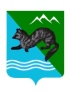 Р А С П О Р Я Ж Е Н И Е АДМИНИСТРАЦИИ СОБОЛЕВСКОГО МУНИЦИПАЛЬНОГО РАЙОНА КАМЧАТСКОГО КРАЯ 18 марта 2024                                 с. Соболево                                       № 167-рВ связи с кадровыми изменениями в администрации Соболевского муниципального районаВо исполнение пункта 1.9 протокола заседания инвестиционного комитета Камчатского края № Пр-01-168 от 07.04.2023: Наделить функциями инвестиционного уполномоченного по Соболевскому муниципальному району – Гусакова Григория Александровича, заместителя главы администрации Соболевского муниципального района, руководителя Комитета экономики и управлению муниципальным имуществом, назначить ответственным за взаимодействие со специализированной организацией по привлечению инвестиций и работе с инвесторами  Камчатского края АО «Корпорация развития Камчатки» и с субъектами инвестиционной деятельности.Распоряжение № 466-р от 30.06.2023 г., считать утратившим силу.Глава Соболевского муниципального районаА.В. Воровский